ՀԱՅԱՍՏԱՆԻ ՀԱՆՐԱՊԵՏՈՒԹՅԱՆ ԳԻՏՈՒԹՅՈՒՆՆԵՐԻ ԱԶԳԱՅԻՆ ԱԿԱԴԵՄԻԱՅԻ ՀՆԱԳԻՏՈՒԹՅԱՆ ԵՎ ԱԶԳԱԳՐՈՒԹՅԱՆ ԻՆՍՏԻՏՈՒՏ ՊՈԱԿ 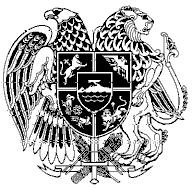 ՏՆՕՐԵՆՀ  Ր  Ա  Մ  Ա  Ն   N  « 02»   օգոտոսի  2021 թ.	                                                                           ք. ԵրևանՀՆԱԳԻՏՈՒԹՅԱՆ ԵՎ ԱԶԳԱԳՐՈՒԹՅԱՆ ԻՆՍՏԻՏՈՒՏ ՊՈԱԿ-Ի ԳԻՏԱԿԱՆ ԿԱԴՐԵՐԻ ՈՐԱԿԱՎՈՐՄԱՆ ՀԱՆՁՆԱԺՈՂՈՎԻ ԿԱԶՄԸ ՀԱՍՏԱՏԵԼՈՒ ՄԱՍԻՆԻնստիտուտի գիտական կադրերի որակավորման հանձնաժողովստեղծելու նպատակովՀՐԱՄԱՅՈՒՄ ԵՄ   ՀՀ կառավարության 2021 թ. մայիսի 13-ի N 747-Լ «ՀՀ կառավարության 2001 թ. նոյեմբերի 17-ի N 1121 որոշման և ՀՀ ԳԱԱ Հնագիտության և ազգագրության ինստիտուտ ՊՈԱԿ-ի գիտական աշխատողների որակավորման և գնահատման չափանիշների ներքին կանոնակարգի համաձայն ՀՀ ԳԱԱ Հնագիտության և ազգագրության ինստիտուտի գիտական կադրերի որակավորման նպատակով ստեղծել երկու հանձնաժողով հետևյալ կազմերով: Ազգագրություն, ազգաբանություն, բանագիտություն բնագավառների համար՝Մարության Հարություն Տիրանի՝ նախագահԱբրահամյան Լևոն Հմայակի՝ անդամՀայրապետյան Թամար Լազարի՝ անդամԳալստյան Միհրան Վարդգեսի՝ անդամԽառատյան Հրանուշ Սերգեյի՝ անդամՀոբոսյան Սուրեն Գևորգի՝ անդամՆերսիսյան Սոնա Արայիկի՝ անդամհնագիտություն, հնակենսաբանություն  վիմագրագիտություն բնագավառների համար՝Բադալյան Ռուբեն Սերգեյի՝ նախագահԲոբոխյան Արսեն Ալեքսանդրի՝ անդամԳրեկյան Երվանդ Համբարձումի՝ անդամԶարդարյան Մկրտիչ Հովհաննեսի՝ անդամՀարությունյան Արսեն Էդուարդի՝ անդամՀովսեփյան Ռոման Աղասու՝ անդամԲաբաջանյան Աստղիկ Ալեքսանդրի՝ քարտուղար2.   Որակավորմանն հանձնաժողովի քարտուղարներ Սոնա Ներսիսյանին և Աստղիկ Բաբաջանյանին`ա) Որակավորման հանձնաժողովի աշխատանքները սկսել 2021թ.        օգոստոսի 3-ից,բ) որակավորման ենթակա աշխատակիցների փաստաթղթերն ընդունել        օգոստոսի 21-ից:            գ) Որակավորող հանձնաժողովի նիստերն սկսել սեպտեմբերի 6-ից:3. Հաստատել որակավորման ենթակա գիտական աշխատակիցների ցուցակը (հավելված 1) :            4.  Սույն հրամանն ուժի մեջ է մտնում ընդունման պահից:                       Տնօրեն                                                  Պ.ԱվետիսյանՀավելված 1Հաստատված է ՀՀ ԳԱԱ հնագիտության և ազգագրության ինստիտուտ ՊՈԱԿ-ի տնօրենի                                                                                                 02 օգոստոսի 2021 թ. թիվ 276-Ա հրամանովՑՈՒՑԱԿ
ՀՀ ԳԱԱ հնագիտության և ազգարության ինստիտուտ ՊՈԱԿ-ի 2021թ.
որակավորման ենթակա գիտական և ճարտարագիտատեխնիկական պաշտոններում աշխատակիցներիՑՈՒՑԱԿ
ՀՀ ԳԱԱ հնագիտության և ազգարության ինստիտուտ ՊՈԱԿ-ի 2021թ.
որակավորման ենթակա գիտական և ճարտարագիտատեխնիկական պաշտոններում աշխատակիցներիՑՈՒՑԱԿ
ՀՀ ԳԱԱ հնագիտության և ազգարության ինստիտուտ ՊՈԱԿ-ի 2021թ.
որակավորման ենթակա գիտական և ճարտարագիտատեխնիկական պաշտոններում աշխատակիցներիՑՈՒՑԱԿ
ՀՀ ԳԱԱ հնագիտության և ազգարության ինստիտուտ ՊՈԱԿ-ի 2021թ.
որակավորման ենթակա գիտական և ճարտարագիտատեխնիկական պաշտոններում աշխատակիցներիՑՈՒՑԱԿ
ՀՀ ԳԱԱ հնագիտության և ազգարության ինստիտուտ ՊՈԱԿ-ի 2021թ.
որակավորման ենթակա գիտական և ճարտարագիտատեխնիկական պաշտոններում աշխատակիցներիՑՈՒՑԱԿ
ՀՀ ԳԱԱ հնագիտության և ազգարության ինստիտուտ ՊՈԱԿ-ի 2021թ.
որակավորման ենթակա գիտական և ճարտարագիտատեխնիկական պաշտոններում աշխատակիցներիՑՈՒՑԱԿ
ՀՀ ԳԱԱ հնագիտության և ազգարության ինստիտուտ ՊՈԱԿ-ի 2021թ.
որակավորման ենթակա գիտական և ճարտարագիտատեխնիկական պաշտոններում աշխատակիցներիՑՈՒՑԱԿ
ՀՀ ԳԱԱ հնագիտության և ազգարության ինստիտուտ ՊՈԱԿ-ի 2021թ.
որակավորման ենթակա գիտական և ճարտարագիտատեխնիկական պաշտոններում աշխատակիցներիՑՈՒՑԱԿ
ՀՀ ԳԱԱ հնագիտության և ազգարության ինստիտուտ ՊՈԱԿ-ի 2021թ.
որակավորման ենթակա գիտական և ճարտարագիտատեխնիկական պաշտոններում աշխատակիցներիՑՈՒՑԱԿ
ՀՀ ԳԱԱ հնագիտության և ազգարության ինստիտուտ ՊՈԱԿ-ի 2021թ.
որակավորման ենթակա գիտական և ճարտարագիտատեխնիկական պաշտոններում աշխատակիցներիՑՈՒՑԱԿ
ՀՀ ԳԱԱ հնագիտության և ազգարության ինստիտուտ ՊՈԱԿ-ի 2021թ.
որակավորման ենթակա գիտական և ճարտարագիտատեխնիկական պաշտոններում աշխատակիցներիՑՈՒՑԱԿ
ՀՀ ԳԱԱ հնագիտության և ազգարության ինստիտուտ ՊՈԱԿ-ի 2021թ.
որակավորման ենթակա գիտական և ճարտարագիտատեխնիկական պաշտոններում աշխատակիցներիՑՈՒՑԱԿ
ՀՀ ԳԱԱ հնագիտության և ազգարության ինստիտուտ ՊՈԱԿ-ի 2021թ.
որակավորման ենթակա գիտական և ճարտարագիտատեխնիկական պաշտոններում աշխատակիցներիՑՈՒՑԱԿ
ՀՀ ԳԱԱ հնագիտության և ազգարության ինստիտուտ ՊՈԱԿ-ի 2021թ.
որակավորման ենթակա գիտական և ճարտարագիտատեխնիկական պաշտոններում աշխատակիցներիՑՈՒՑԱԿ
ՀՀ ԳԱԱ հնագիտության և ազգարության ինստիտուտ ՊՈԱԿ-ի 2021թ.
որակավորման ենթակա գիտական և ճարտարագիտատեխնիկական պաշտոններում աշխատակիցներիՑՈՒՑԱԿ
ՀՀ ԳԱԱ հնագիտության և ազգարության ինստիտուտ ՊՈԱԿ-ի 2021թ.
որակավորման ենթակա գիտական և ճարտարագիտատեխնիկական պաշտոններում աշխատակիցներիՑՈՒՑԱԿ
ՀՀ ԳԱԱ հնագիտության և ազգարության ինստիտուտ ՊՈԱԿ-ի 2021թ.
որակավորման ենթակա գիտական և ճարտարագիտատեխնիկական պաշտոններում աշխատակիցներիՑՈՒՑԱԿ
ՀՀ ԳԱԱ հնագիտության և ազգարության ինստիտուտ ՊՈԱԿ-ի 2021թ.
որակավորման ենթակա գիտական և ճարտարագիտատեխնիկական պաշտոններում աշխատակիցներիՑՈՒՑԱԿ
ՀՀ ԳԱԱ հնագիտության և ազգարության ինստիտուտ ՊՈԱԿ-ի 2021թ.
որակավորման ենթակա գիտական և ճարտարագիտատեխնիկական պաշտոններում աշխատակիցներիՑՈՒՑԱԿ
ՀՀ ԳԱԱ հնագիտության և ազգարության ինստիտուտ ՊՈԱԿ-ի 2021թ.
որակավորման ենթակա գիտական և ճարտարագիտատեխնիկական պաշտոններում աշխատակիցներիՑՈՒՑԱԿ
ՀՀ ԳԱԱ հնագիտության և ազգարության ինստիտուտ ՊՈԱԿ-ի 2021թ.
որակավորման ենթակա գիտական և ճարտարագիտատեխնիկական պաշտոններում աշխատակիցներիհ/հազգանուն, անուն, հայրանունՊաշտոնգիտական աստիճանբաժինը/խումբըատեստավորման ամիս/օր/ժամՀնագիտական, վիմագրագիտական և հնակենսաբանական ծրագրերում ընդգրկված աշխատակիցներՀնագիտական, վիմագրագիտական և հնակենսաբանական ծրագրերում ընդգրկված աշխատակիցներՀնագիտական, վիմագրագիտական և հնակենսաբանական ծրագրերում ընդգրկված աշխատակիցներՀնագիտական, վիմագրագիտական և հնակենսաբանական ծրագրերում ընդգրկված աշխատակիցներՀնագիտական, վիմագրագիտական և հնակենսաբանական ծրագրերում ընդգրկված աշխատակիցներՀնագիտական, վիմագրագիտական և հնակենսաբանական ծրագրերում ընդգրկված աշխատակիցներՀնագիտական, վիմագրագիտական և հնակենսաբանական ծրագրերում ընդգրկված աշխատակիցներ1Պետրոսյան Լևոն Աղասուավ․ գա. պ.գ.թ.Հայաստանի վաղ հնագիտության բաժ․6/9-11:00-13:302Գևորգյան Արամ Ցոլակիավ․ գա. պ.գ.թ.Հայաստանի վաղ հնագիտության բաժ․6/9-11:00-13:303Երիցյան Բենիկ Գուրգենի ավ․ գա. պ.գ.թ.Հայաստանի վաղ հնագիտության բաժ․6/9-11:00-13:304Դևեջյան Սեդա Հրանտի ավ․ գա. պ.գ.թ.Հայաստանի վաղ հնագիտության բաժ․6/9-11:00-13:305Հմայակյան Սիմոն Գևորգիավ․ գա. պ.գ.թ.Հայաստանի վաղ հնագիտության բաժ․6/9-11:00-13:306Թումանյան Գարեգին Սահակիավ․ գա. պ.գ.թ.Հայաստանի վաղ հնագիտության բաժ․6/9-14:00-15:307Գրեկյան Երվանդ Համբարձումիառ․ գա. պ.գ.դ.Հայաստանի վաղ հնագիտության բաժ․6/9-14:00-15:308Ենգիբարյան Նորա Գրիգորիավ․ գա. պ.գ.թ.Հայաստանի վաղ հնագիտության բաժ․6/9-14:00-15:309Գասպարյան Բորիս ԶարեյիգաՀայաստանի վաղ հնագիտության բաժ․6/9-14:00-15:3010Քալանթարյան Իրենա ԱրամիգաՀայաստանի վաղ հնագիտության բաժ․6/9-14:00-15:3011Հարությունյան Արմինե ԱրամայիսիգաՀայաստանի վաղ հնագիտության բաժ․8/9-11:00-13:3012Պետրոսյան Արթուր ԱլֆրեդիգաՀայաստանի վաղ հնագիտության բաժ․8/9-11:00-13:3013Տիրացյան Նվարդ Գևորգիկգա Հայաստանի վաղ հնագիտության բաժ․8/9-11:00-13:3014Ամիրյան Մարիամ Արմենիկգա Հայաստանի վաղ հնագիտության բաժ․8/9-11:00-13:3015Աղիկյան Լևոն Ալբերտիկգա Հայաստանի վաղ հնագիտության բաժ․8/9-11:00-13:3016Հովսեփյան Ռոման Աղասուավ․ գա. կ.գ.թ.Հնակենսաբանության խումբ8/9-14:00-15:3017Խուդավերդյան Անահիտ Յուրիիավ․ գա. պ.գ.թ.Հնակենսաբանության խումբ8/9-14:00-15:3018Զարիկյան Նուշիկ Հակոբիավ․ գա. կ.գ.թ.Հնակենսաբանության խումբ8/9-14:00-15:3019Խնկիկյան Օնիկ Սարգսի ավ․ գա. պ.գ.դ.Նորակառույցների հնագիտ․ խումբ8/9-14:00-15:3020Հմայակյան Մարգար Սիմոնիկգա ա.գ.թ.Նորակառույցների հնագիտ․ խումբ8/9-14:00-15:3021Հովսեփյան Ինեսա Վյաչեսլավիկգա Նորակառույցների հնագիտ․ խումբ10/9-11:00-13:3022Նալբանդյան Արման Ստեփանիգա  Նորակառույցների հնագիտ․ խումբ10/9-11:00-13:3023Վարդանյան Բենիկ Վարդանիգա  պ.գ.թ.Նորակառույցների հնագիտ․ խումբ10/9-11:00-13:3024Վասիլյան Վիկտորյա Հովհաննեսիգա պ.գ.թ.Նորակառույցների հնագիտ․ խումբ10/9-11:00-13:3025Բադալյան Հարություն Կոլյայիգա Նորակառույցների հնագիտ․ խումբ10/9-11:00-13:3026Ալեքսանյան Տիգրան Ալեքսանիգա Նորակառույցների հնագիտ․ խումբ10/9-14:00-15:3027Հայդոսյան Հայկ Ավետիքիկգա Նորակառույցների հնագիտ․ խումբ10/9-14:00-15:3028Շախմուրադյան Մարիամ Սամվելիկգա Նորակառույցների հնագիտ․ խումբ10/9-14:00-15:3029Քոչարյան Գայանե Գրիգորիավ․ գա. պ.գ.թ.Հին Հայաստանի հնագիտության բաժին10/9-14:00-15:3030Կարապետյան Ինեսա Աշոտիավ․ գա. պ.գ.թ.Հին Հայաստանի հնագիտության բաժին10/9-14:00-15:3031Կանեցյան Ամինա Գուրգենիավ․ գա. պ.գ.թ.Հին Հայաստանի հնագիտության բաժին13/9-11:00-13:3032Մարգարյան Հասմիկ Զաքարիավ․ գա. պ.գ.թ.Հին Հայաստանի հնագիտության բաժին13/9-11:00-13:3033Փալանջյան Ռուզան Սուրենիգա պ.գ.թ.Հին Հայաստանի հնագիտության բաժին13/9-11:00-13:3034Բաբայան Ֆրինա Սուրենիավ․ գա. պ.գ.թ.Միջնադարյան հնագիտության բաժին13/9-14:00-15:3035Ժամկոչյան Աղավնի Սիզեֆրոնիավ․ գա. պ.գ.թ.Միջնադարյան հնագիտության բաժին13/9-14:00-15:3036Հակոբյան Նյուրա Գևորգիավ․ գա. պ.գ.թ.Միջնադարյան հնագիտության բաժին13/9-14:00-15:3037Բաբաջանյան Աստղիկ Ալեքսանդրիգա պ.գ.թ.Միջնադարյան հնագիտության բաժին13/9-14:00-15:3038Միրիջանյան Դիաննա Հրաչյայիգա պ.գ.թ.Միջնադարյան հնագիտության բաժին13/9-14:00-15:3039Դավթյան Դավիթ Հարությունիկգա Միջնադարյան հնագիտության բաժին15/9-11:00-13:3040Գրիգորյան Ավետիս Լորիսիկգա Միջնադարյան հնագիտության բաժին15/9-11:00-13:3041Գաբրիելյան Արմինե Արարատիգա պ.գ.թ.Արցախի գիտահետազոտական խումբ15/9-11:00-13:3042Մելիքյան Վարդուհի Վոլոդյայիգա Քարաշ. դ.-դաշտի ուսում․  խումբ15/9-11:00-13:3043Գասպարյան Ռուբեն Ռաֆիկիգ/աՎիմագրության բաժին15/9-14:00-15:3044Մանուչարյան Աշոտ Գագիկիավ․ գա. պ.գ.թ.Վիմագրության բաժին15/9-14:00-15:3045Հարությունյան Արսեն Էդուարդիավ․ գա. պ.գ.թ.Վիմագրության բաժին15/9-14:00-15:3046Հակոբյան Հայկ Երջանիկիգա պ.գ.թ.Վիմագրության բաժին15/9-14:00-15:3047Ադամյան Սուսաննա Խաչատուրիգա պ.գ.թ.Վիմագրության բաժին15/9-14:00-15:3048Մուրադյան Սյուզաննա Ռաֆիկիավ․ լաբ.Հին Հայաստանի հնագիտության բաժ․13/9-11:00-13:3049Սարգսյան Նարինե Ռուբիկիավ․ լաբ.Հին Հայաստանի հնագիտության բաժ․13/9-11:00-13:3050Սարիբեկյան Մարիամ Գրիգորիավ․ լաբ.Հայաստանի վաղ հնագիտության բաժ․20/9-11:00-13:3051Գյուլամիրյան Հայկ Արմանիավ․ լաբ.Հին Հայաստանի հնագիտության բաժին20/9-11:00-13:3052Սարատիկյան Անի Անդրանիկիավ․ լաբ.Նորակառույցների հնագիտության խումբ20/9-11:00-13:3053Ադիգյոզալյան Անի Հակոբիավ․ լաբ.Նորակառույցների հնագիտության խումբ20/9-14:00-15:0054Վանյան Լիլիթ Ալֆոնսիավ․ լաբ.Միջնադարյան հնագիտության բաժին20/9-14:00-15:0055Գափոյան Արևիկ Սամվելիավ․ լաբ.Վիմագրության բաժին20/9-14:00-15:0056Խուրշուդյան Սաթենիկ Ռշտունուավ․ լաբ.Վիմագրության բաժին20/9-14:00-15:00Համատեղությամբ աշխատող գիտաշխատողներՀամատեղությամբ աշխատող գիտաշխատողներՀամատեղությամբ աշխատող գիտաշխատողներՀամատեղությամբ աշխատող գիտաշխատողներՀամատեղությամբ աշխատող գիտաշխատողներՀամատեղությամբ աշխատող գիտաշխատողներ57Ավետիսյան Հայկ Գրիգորիավ․ գա. պ.գ.դ.Նորակառույցների հնագիտության խումբ10/9-11:00-13:3058Վարդանեսովա Տատյանա Վլադիմ.գա պ.գ.թ.Արցախի գիտահետազոտական խումբ10/9-11:00-13:3059Հովսեփյան Ռուբեն Լեոնիդիգա պ.գ.թ.Արցախի գիտահետազոտական խումբ10/9-14:00-15:3060Երանյան Նժդեհ Աշոտիգա պ.գ.թ.Արցախի գիտահետազոտական խումբ10/9-14:00-15:30Ճարտարագիտատեխնիկական անձնակազմՃարտարագիտատեխնիկական անձնակազմՃարտարագիտատեխնիկական անձնակազմՃարտարագիտատեխնիկական անձնակազմՃարտարագիտատեխնիկական անձնակազմՃարտարագիտատեխնիկական անձնակազմ61Մկրտչյան Արշալույս Ստյոպայիերկր.գեոդ.Հայաստանի վաղ հնագիտության բաժին20/9-11:00-13:3062Տեր-Մինասյան Լիլիթ Ռազմիկիճարտ.կգաՀայաստանի վաղ հնագիտության բաժին20/9-11:00-13:3063Մինասյան Լիլիթ Արայիավ. լաբ..Հին Հայաստանի հնագիտության բաժին20/9-11:00-13:3064Աղայան Սոսե ՀայկազիկգաՄիջնադարյան  հնագիտության բաժին20/9-14:00-15:0065Հախվերդյան Արտակ ՍևանիկգաՔարաշ. դ.-դաշտի ուսում․  խումբ20/9-14:00-15:00Ազգագրության, ազգաբանության, էթնո-սոցիոլոգիայի, բանագիտության ոլորտների ծրագրերում ընդգրկված աշխատակիցներԱզգագրության, ազգաբանության, էթնո-սոցիոլոգիայի, բանագիտության ոլորտների ծրագրերում ընդգրկված աշխատակիցներԱզգագրության, ազգաբանության, էթնո-սոցիոլոգիայի, բանագիտության ոլորտների ծրագրերում ընդգրկված աշխատակիցներԱզգագրության, ազգաբանության, էթնո-սոցիոլոգիայի, բանագիտության ոլորտների ծրագրերում ընդգրկված աշխատակիցներԱզգագրության, ազգաբանության, էթնո-սոցիոլոգիայի, բանագիտության ոլորտների ծրագրերում ընդգրկված աշխատակիցներԱզգագրության, ազգաբանության, էթնո-սոցիոլոգիայի, բանագիտության ոլորտների ծրագրերում ընդգրկված աշխատակիցներԱզգագրության, ազգաբանության, էթնո-սոցիոլոգիայի, բանագիտության ոլորտների ծրագրերում ընդգրկված աշխատակիցներ66Թադևոսյան Աղասի Զավենիառ․ գա. պ.գ.թ.Հայ ազգագրության բաժին9/9-11:00-13:3067Դաբաղյան Արտակ Արտաշիավ․ գա. պ.գ.թ.Հայ ազգագրության բաժին9/9-11:00-13:3068Շահնազարյան Նոնա Ռոբերտիավ․ գա. պ.գ.թ.Հայ ազգագրության բաժին9/9-11:00-13:3069Աղանյան Գրիգոր Թորգոմիգա Հայ ազգագրության բաժին9/9-11:00-13:3070Մարգարյան Նիկոլ Մերուժանիգա պ.գ.թ.Հայ ազգագրության բաժին9/9-11:00-13:3071Մարգարյան Հասմիկ Սարգսիկգա Հայ ազգագրության բաժին9/9-14:00-15:3072Մադաթյան Վարդիթեր Օնիկիկգա Հայ ազգագրության բաժին9/9-14:00-15:3073Ծատուրյան Ռուզաննա Արտակիգա Հայ ազգագրության բաժին9/9-14:00-15:3074Ամիրխանյան Անժելա Վազգենիկգա Հայ ազգագրության բաժին9/9-14:00-15:3075Աղանյան  Թորգոմ Գրիգորի գա պ.գ.թ.Հայ ազգագրության բաժին9/9-14:00-15:3076Պետրոսյան Էմմա Խաչատուրիառ․ գա. պ.գ.դ.Հայ ազգագրության բաժին10/9-11:00-13:3077Շամամյան Նարինե Ալբերտիկգա Հայ ազգագրության բաժին10/9-11:00-13:3078Շագոյան Գայանե Հարությունիառ. գա. պ.գ.թ.Արդիակ․ ազգաբանության բաժ․10/9-11:00-13:3079Ստեփանյան Գոհար Յուրիիգա պ.գ.թ.Արդիակ․ ազգաբանության բաժ․10/9-11:00-13:3080Հակոբյան Արսեն Աշոտիավ․ գա. պ.գ.թ.Արդիակ․ ազգաբանության բաժ․10/9-11:00-13:3081Մելքումյան Համլետ Լորիկիգա պ.գ.թ.Արդիակ․ ազգաբանության բաժ․10/9-14:00-15:3082Բաղդասարյան Միլենա Վլադիմիրիավ․ գա. ս.գ.թ.Արդիակ․ ազգաբանության բաժ․10/9-14:00-15:3083Դիլանյան Ամալյա Հրաչիկ.գ.ա.Արդիակ․ ազգաբանության բաժ․10/9-14:00-15:3084Գուլյան Արա Մկրտչիգա Արդիակ․ ազգաբանության բաժ․10/9-14:00-15:3085Խառատյան Լուսինե Զավենիգա Կիրառական ազգագ․ գիտահետազ․խումբ10/9-14:00-15:3086Մանուչարյան Նելլի Գեորգիիկգա Կիրառական ազգագ․ գիտահետազ․խումբ13/9-11:00-13:3087Այվազյան Գրիգորի Գեննադիիգա պ.գ.թ.Կիրառական ազգագ․ գիտահետազ․խումբ13/9-11:00-13:3088Մկրտչյան Սամվել Սուրենիավ․ գա. պ.գ.դ.Էթնոսոցիոլոգիայի բաժին13/9-11:00-13:3089Օհանջանյան Ռուբեն Սամվելիավ․ գա. պ.գ.թ.Էթնոսոցիոլոգիայի բաժին13/9-11:00-13:3090Աբրահամյան Հասմիկ Աբելիգա պ.գ.թ.Էթնոսոցիոլոգիայի բաժին13/9-11:00-13:3091Զաքարյան Թամար Զաքարիգա Էթնոսոցիոլոգիայի բաժին13/9-14:00-15:3092Աթանեսյան Գարիկ Հրահատիգա պ.գ.թ.Էթնոսոցիոլոգիայի բաժին13/9-14:00-15:3093Հակոբյան Գայանե Լևոնիգա պ.գ.թԷթնոսոցիոլոգիայի բաժին13/9-14:00-15:3094Սվազլյան Վերժինե Գառնիկիառ․ գա. բ.գ.դ.Բանահյուսության տես․և պատմ․բաժին13/9-14:00-15:3095Պետրոսյան Արմեն Եղիշիգ․ գա բ.գ.դ.Բանահյուսության տես․և պատմ․բաժին15/9-11:00-13:3096Չոլաքյան Հակոբ Մարտայիառ. գա. պ.գ.դ.Բանահյուսության տես․և պատմ․բաժին15/9-11:00-13:3097Սարգսյան Արմեն Շավարշիառ. գա. բ.գ.դ.Բանահյուսության տես․և պատմ․բաժին15/9-11:00-13:3098Խեմչյան Եսթեր Հայկիավ․ գա. բ.գ.թ.Բանահյուսության տես․և պատմ․բաժին15/9-11:00-13:3099Ղռեջյան Լուսինե Խաչատուրիգա բ.գ.թ.Բանահյուսության տես․և պատմ․բաժին15/9-11:00-13:30100Սահակյան Վեներա Շատերիավ․ գա. բ.գ.թ.Բանահյուսության տես․և պատմ․բաժին15/9-14:00-15:30101Վարդանյան Սերգեյ Գագիկիգա Բանահյուսության տես․և պատմ․բաժին15/9-14:00-15:30102Խեմչյան Մարինե Հայկիգա բ.գ.թ.Բանահյուսության տես․և պատմ․բաժին15/9-14:00-15:30103Պողոսյան Աննա Կամոյիկգա Բանահյուսության տես․և պատմ․բաժին15/9-14:00-15:30104Հայրիյան Լուսինե Վլադիմիրիգա բ.գ.թ.Բանահյուսության տես․և պատմ․բաժին15/9-14:00-15:30105Մելիքյան Գոհար Էդուարդիավ․ գա. բ.գ.թ.Բանահյուսության տեքստաբ․ բաժին17/9-11:00-13:30106Գալստյան Հասմիկ Հենրիկիկգա Բանահյուսության տեքստաբ․ բաժին17/9-11:00-13:30107Առաքելյան Սիրանուշ Շաքարիկգա Բանահյուսության տեքստաբ․ բաժին17/9-11:00-13:30108Նալբանդյան Կարինե Գեորգիիգա Սփյուռքի ուսումնասիրության բաժին17/9-11:00-13:30109Տանաջյան Լուսինե Ասատուրիգա պ.գ.թ.Սփյուռքի ուսումնասիրության բաժին17/9-11:00-13:30110Ներսիսյան Սոնա Արայիկիգա պ.գ.թ.Սփյուռքի ուսումնասիրության բաժին17/9-14:00-15:30111Մարկոսյան Սալվինե Հակոբիկգա Սփյուռքի ուսումնասիրության բաժին17/9-14:00-15:30112Խաչատուրյան Նելլի Ռաֆիկիգա պ.գ.թ.Սփյուռքի ուսումնասիրության բաժին17/9-14:00-15:30113Հովհաննիսյան Կարեն Հովհաննեսիգա պ.գ.թ.Արխիվ17/9-14:00-15:30114Ավետիսյան Լիաննա Գագիկիկգա Արխիվ17/9-14:00-15:30115Գրիգորյան Գարեգին Ավագիավ․ լաբ.Հայ ազգագրության բաժին20/9-11:00-13:30116Կիրակոսյան Ալինա Ստեփանիավ․ լաբ.Բանահյուսության տեքստաբ․ բաժին20/9-11:00-13:30117Վանյան Աստղիկ Ալֆոնսիավ․ լաբ.Համակարգչային մշակումների լաբոր․Համատեղությամբ աշխատող գիտաշխատողներՀամատեղությամբ աշխատող գիտաշխատողներՀամատեղությամբ աշխատող գիտաշխատողներՀամատեղությամբ աշխատող գիտաշխատողներՀամատեղությամբ աշխատող գիտաշխատողներՀամատեղությամբ աշխատող գիտաշխատողներ118Գաբրիելյան Մխիթար Ռազմիկիավ․ գա. պ.գ.թ.Հայ ազգագրության բաժին9/9-11:00-13:30119Հարությունյան Հասմիկ Թելմանիգա պ.գ.թ.Հայ ազգագրության բաժին9/9-11:00-13:30120Մարության Հարություն Տիրանիգլխ. գա. պ.գ.դ.Արդիականության ազգաբանության բաժին9/9-14:00-15:30121Պողոսյան Սվետլանա Հայկիավ․ գա. պ.գ.թ.Արդիականության ազգաբանության բաժին9/9-14:00-15:30122Հակոբյան Սմբատ Հակոբիկգա Արդիականության ազգաբանության բաժին10/9-11:00-13:30123Երանոսյան Արգամ Ալեքսանիկգա Արդիականության ազգաբանության բաժին10/9-11:00-13:30124Բոյաջյան Վահե Սուրենիավ․ գա. բ.գ.թ.Կիրառական ազգագ․ գիտահետազ․խումբ10/9-14:00-15:30125Սարգսյան Տիգրան Մանվելիկգա Կիրառական ազգագ․ գիտահետազ․խումբ10/9-14:00-15:30126Համբարձումյան Զարուհի Լյովայիկգա Կիրառական ազգագ․ գիտահետազ․խումբ13/9-11:00-13:30127Սարատիկյան Շուշանիկ Հրանտիկիկգա Կիրառական ազգագ․ գիտահետազ․խումբ13/9-11:00-13:30128Մկրտչյան Սաթենիկ Սոկրատիգա մ.գ.թ.Էթնոսոցիոլոգիայի բաժին13/9-14:00-15:30129Վարդանյան Նվարդ Խաչատուրիգա բ.գ.թ.Բանահյուսության տես․և պատմ․բաժին13/9-14:00-15:30130Սահակյան Լիլիթ Արայիկիկգա Բանահյուսության տես․և պատմ․բաժին15/9-11:00-13:30131Բարսեղյան Սյուզաննա Սոսիգա պ.գ.թ.Սփյուռքի ուսումնասիրության բաժին15/9-11:00-13:30132Անդրիկյան Արման Գևորգիկգա Սփյուռքի ուսումնասիրության բաժին15/9-14:00-15:30